Toelichting bij opstellen rapport over de activiteitsniveaus in de handelsperiode 2021-2030Datum laatste wijziging: 3 mei 2021, versienummer: 2Vanaf de vierde handelsperiode (2021-2030) geldt een meer dynamische aanpassing van de kosteloos toegewezen emissierechten. Zo zal de oorspronkelijke toewijzing (gebaseerd op het historisch activiteitsniveau, de HAL) aangepast worden wanneer het activiteitsniveau stijgt of daalt met meer dan 15%. Hiervoor wordt gekeken naar een rollend tweejaarlijks gemiddelde van de activiteitsniveaus. Deze dienen jaarlijks gerapporteerd te worden via een geverifieerd rapport over de activiteitsniveaus. Via dit rapport wordt nagegaan of de oorspronkelijke toewijzing al dan niet hoeft bijgesteld te worden.Deze toelichting verduidelijkt wat van een exploitant wordt verwacht m.b.t. de timing en opstelling van het jaarlijks rapport over de activiteitsniveaus. Het momenteel beschikbare Guidance Document 5 van de Europese Commissie bevat bijkomende informatie en voorbeelden bij het invullen van het sjabloon, voornamelijk de hoofdstukken 6 “monitoring rules” en 7 “Annex A – Central concepts”. Dit document zal in de loop van 2021 geüpdatet worden.Sjabloon en indieningHet Europees sjabloon van toepassing in het Vlaams Gewest (Engelstalige en Nederlandstalige versies) kunnen gedownload worden op onze website. Exploitanten mogen zowel een Engelstalige als een Nederlandstalige versie indienen. Om na te gaan met welke versie van het sjabloon u werkt, kan u kijken naar de datum van publicatie, op rij 57 in tabblad a_Contents. De laatste versie werd gepubliceerd op 3/05/2021.De verificatie van het rapport over de activiteitsniveaus moet gebeuren door een onafhankelijke verificatie-instelling die is geaccrediteerd conform de Europese Accreditatie- en Verificatieverordening, en specifiek voor de activiteit die de BKG-installatie in kwestie uitvoert (bv. “verbranding van brandstoffen” of “productie van staal”). Bovendien moet de verificatie-instelling geaccrediteerd zijn voor de zogenaamde “scope 98”, wat aantoont dat de instelling vertrouwd is met de Europese toewijzingsregels en in staat is om de gerapporteerde data in het kader van deze toewijzingsregels te verifiëren. Guidance document 4 van de Europese Commissie bevat meer informatie over de verificatie van het rapport over de activiteitsniveaus.Het sjabloon voor het verificatierapport (momenteel enkel een Engelstalige versie beschikbaar) is te downloaden op dezelfde websitepagina.11 juni 2021 is de deadline voor indiening van het eerste geverifieerde rapport over de activiteitsniveaus (in Excel-formaat), over de jaren 2019 en 2020. In de volgende jaren (2022- …) ligt de deadline op 14 maart.Indiening gebeurt via het e-loket rapport over de activiteitsniveaus: https://www.milieuinfo.be/servicedesk/servicedesk/customer/portal/46 (klikken op “Stuur rapport door”). De toegangsrechten voor dit e-loket worden beheerd via het Gebruikersbeheer van de Vlaamse overheid, net zoals de toegang voor het emissiejaarrapport e-loket. Deze rechten moeten toegekend worden door de hoofdtoegangsbeheerder van uw onderneming. Voor dit e-loket kunnen enkel ETS gebruikers die de rol “Indiener” zijn toegekend, inloggen. ETS gebruikers met de rol “Invuller” of “Verificateur” hebben geen toegang. Hoe deze rollen kunnen toegekend of gewijzigd worden, wordt beschreven in deze handleiding. De indiening gebeurt louter digitaal en het ingediende rapport moet niet ondertekend zijn. Bij het indienen wordt de bestandsnaam VER-ALC202Y gebruikt, waarbij “VER” staat voor de VER-code van de betreffende installatie (bv. 102 of E03) en Y het rapporteringsjaar.Aandachtspunten en hulp bij het invullen van het sjabloonVooraleer u van start gaat (o.a. verplichte link tussen baselinerapport (BDR) en rapport over de activiteitsniveaus)Open het sjabloon. Indien een pop-up verschijnt over de koppelingen die de werkmap bevat, klikt up op “Niet bijwerken”.Algemene informatie over het invullen van het sjabloon wordt gegeven in tabblad ‘b_Guidelines and conditions. Lees dit tabblad grondig vooraleer van start te gaan met het invullen van het sjabloon. Het is belangrijk dat het sjabloon van voor naar achteren wordt ingevuld, o.w.v. de automatische berekeningen die in het sjabloon vervat zitten. De felgele velden moeten verplicht worden ingevuld.In het sjabloon worden gegevens gevraagd die reeds verstrekt werden via het baselinerapport (BDR). Deze gegevens moeten automatisch overgenomen worden uit het baselinerapport. Neem hiervoor de versie die in de maand maart 2021 aan de NIMs contactpersoon van uw installatie bezorgd werd vanuit het VEKA. Daarvoor gaat u als volgt te werk:-Ga naar tabblad c_NIMsSummary.-Ga in het lint bovenaan naar Gegevens  Koppelingen bewerken  Bron wijzigen  Selecteer uw baselinerapport  de gegevens worden overgenomen (dit kan even duren)  klik op “Sluiten”.Tabblad A_InstallationDataOok hier moeten de gegevens uit het baselinerapport automatisch overgenomen worden, duid dit aan in cel J31 (“Koppeling naar het baselinerapport”). Op die manier worden de olijfgroene cellen automatisch ingevuld. Indien dit toch een foutmelding zou genereren, kunnen ze overschreven worden via de lichtgele velden. De groene cellen (waar uiteindelijk naar gekeken zal worden) nemen de informatie uit de olijfgroene of lichtgele cellen over. Opmerkingen kunnen ingegeven worden in kolom P. Let op, de felgele velden moeten nog steeds manueel ingevuld worden.Wanneer voor het baselinerapport het Engelstalige sjabloon gebruikt werd, maar voor het rapport over de activiteitsniveaus het Nederlandstalige  sjabloon, worden sommige automatische ingevulde velden (lidstaat op rij 51 en activiteiten op rij 215) niet correct herkend. In dit geval verschijnt de melding “Conversie uit het NIMs bestand mislukt. Selecteer handmatig!” en dient u de juiste waarden handmatig in de lichtgele velden in te voeren.Nieuw hier is de gevraagde verplichte informatie over de structuur van de eventuele groep waartoe de installatie behoort (rij 150), alsmede de installation IDs van andere installaties van de groep die elders in Vlaanderen, België of Europa onder EU ETS vallen. Best is deze informatie op te vragen bij de hoofdzetel, en/of zelf op te zoeken via volgend gegevensbestand gepubliceerd door DG CLIMA: https://ec.europa.eu/clima/sites/default/files/ets/registry/docs/operators_ets_en.xlsx. Tabblad B+C_SubInstallationsVoeg hier informatie toe over de productBM en fall-back sub-installaties die op uw installatie van toepassing zijn. In het geval dat de koppeling met het baselinerapport gemaakt wordt, wordt ook hier een deel het tabblad (de olijfgroene velden) automatisch ingevuld. Informatie over eventuele stopzettingen of nieuwe sub-installaties dient echter manueel toegevoegd te worden.Tabblad D_EmissionsVoer hier de totale emissies (geaggregeerd op installatieniveau) en de totale energie-input uit brandstoffen in.  De (in Vlaanderen verplichte) toewijzing van emissies aan sub-installaties moet (later) voor elke sub-installatie gebeuren in tabbladen F en G. Deze toewijzing is nodig voor het bepalen van het benchmarkverbeteringspercentage voor de handelsperiode 2026-2030. Dit tabblad bevat ook tools voor WKKs en afgassen, zoals ook het geval was bij het baselinerapport. Tabblad E_EnergyFlowsDit tabblad is grotendeels gelijk aan tabblad E uit het baselinerapport, maar gaat nu over de jaren 2019 en 2020 (voor het eerste rapport over de activiteitsniveaus).Tabblad F_ProductBMDit tabblad lijkt sterk op tabblad F uit het baselinerapport, maar gaat nu over de jaren 2019 en 2020 (voor het eerste rapport over de activiteitsniveaus). Er werden echter oranje kaders toegevoegd ter vergelijking van de activiteitsniveaus met de HAL uit het baselinerapport, op basis waarvan wordt nagegaan of een aanpassing van de activiteitsniveaus nodig is (15% regel) (onder 1 b “Bepaling van eventuele aanpassingen van het activiteitsniveau”). Hetzelfde geldt voor een aantal parameters (uitwisselbaarheid van brandstof en elektriciteit en warmte import uit niet-ETS).In de lichtblauwe kaders wordt reeds de informatie verzameld die zal gebruikt worden bij de benchmark berekening voor de periode 2026-2030. In Vlaanderen wordt deze informatie reeds gevraagd, met het oog op een tijdige en zorgvuldige verzameling van de gegevens. Tabblad G_Fall-backDit tabblad lijkt sterk op tabblad G uit het baselinerapport, maar gaat nu over de jaren 2019 en 2020 (voor het eerste rapport over de activiteitsniveaus). Ook hier werden oranje kaders toegevoegd om de dynamische toewijzingsregels toe te passen. Daarnaast werden nieuwe secties (b.1 en b.2) toegevoegd over het energieverbruik per product, aangezien bij de warmte en brandstof sub-installaties naast de activiteitsniveaus ook regels i.v.m. efficiëntieverbetering gelden. Hier wordt een onderscheid gemaakt tussen twee gevallen:Het activiteitsniveau van een warmte of brandstof sub-installatie daalt met meer dan 15 % maar de exploitant kan aantonen (niet verplicht) dat dit te wijten is aan een gelijkaardige toename in energie efficiëntie. In dit geval kan de exploitant ervoor kiezen om een uitzondering op het verlagen van de toewijzing aan te vragen. Voor deze aanvraag zijn de volgende gegevens nodig:Productienaam volgens de Prodcom-code onder b (bv op rij 64 voor warmte CL);Herverdeling van het energieverbruik per Prodcom product (b.1) volgens methode uit het goedgekeurd monitoringmethodiekplan (MMP). Indien hier geen methode voor is opgenomen, wordt een wijziging aan het MMP ingediend;De efficiëntieverbetering t.o.v. de referentiewaarde (uit het baselinerapport) wordt automatisch berekend in de oranje kader. Om in aanmerking te komen voor de uitzondering dient deze waarde groter te zijn dan 15% en ongeveer gelijk te zijn aan de verandering van het activiteitsniveau;Een apart Engelstalig document om de efficiëntieverbetering te beargumenteren.Standaard gaat het sjabloon uit van een aanpassing (verlaging) van de toewijzing (dus geen goedkeuring van de uitzondering). Het Vlaams Energie- en Klimaatagentschap (VEKA) moet immers nog zijn goedkeuring geven op de aangevraagde uitzondering (zie hieronder). Het activiteitsniveau van een warmte of brandstof sub-installatie stijgt met meer dan 15 %. In dit geval moet de exploitant bevestigen dat dit niet veroorzaakt is door een afgenomen energie efficiëntie. Hiervoor zijn volgende gegevens nodig:Productienaam volgens de Prodcom-code onder b (bv op rij 64 voor warmte CL);Herverdeling van het energieverbruik per Prodcom product (b.1) volgens methode uit het goedgekeurd monitoringmethodiekplan (MMP). Indien hier geen methode voor is opgenomen, wordt een wijziging aan het MMP ingediend;De efficiëntieverbetering t.o.v. de referentiewaarde (uit het baselinerapport) wordt automatisch berekend in de oranje kader zodat deze kan vergeleken worden met de stijging in activiteitsniveau;Bevestiging dat de toename van het activiteitsniveau met meer dan 15 %, niet te wijten is aan een afname van de energie efficiëntie, maar aan een toename van het productieniveau. Vul hiertoe de tabel in in tabblad I_MSspecific;Een apart Engelstalig document om de afwezigheid van efficiëntiedaling te beargumenteren.Standaard gaat het sjabloon uit van een aanpassing (verhoging) van de toewijzing. Het Vlaams Energie- en Klimaatagentschap (VEKA) moet echter nog zijn goedkeuring geven op deze verhoging (zie hieronder).De beslissing over het al dan niet aanpassen van de toewijzing op basis van de regels i.v.m. efficiëntieverbetering, moet in voorkomend geval worden goedgekeurd door het Vlaams Energie- en Klimaatagentschap (VEKA). Wanneer dit het geval is, wordt automatisch “WAAR” ingevuld in rij 117 (“Goedkeuring van de bevoegde autoriteit relevant?”).Als standaardinstelling wordt deze goedkeuring verleend in rij 121 (de bevoegde autoriteit wijst de aanpassing niet af). De exploitant en/of verificatie-instelling mag dit veld zelf niet aanpassen.Het is aan de exploitant om in een apart Engelstalig document (dat niet gebonden is aan bepaalde vormvereisten, en meegestuurd dient te worden met het geverifieerd ALC rapport) de efficiëntieverbetering/afwezigheid van efficiëntiedaling te beargumenteren. Op basis daarvan, en na eventueel overleg tussen exploitant en VEKA, zal het VEKA al dan niet haar goedkeuring verlenen (onder voorbehoud van mogelijk andere beoordeling door de Europese Commissie). Deze beoordeling vindt plaats na indiening van de geverifieerde documenten (na 11 juni 2021). In voorkomend geval zal aan de exploitant gevraagd worden het rapport opnieuw in te dienen. In de lichtblauwe kaders wordt reeds de informatie verzameld die zal gebruikt worden bij de benchmark berekening voor de periode 2026-2030. In Vlaanderen wordt deze informatie reeds gevraagd, met het oog op een tijdige en zorgvuldige verzameling van de gegevens. Tabblad H_SpecialBMDit tabblad dient enkel ingevuld te worden voor bepaalde productBM sub-installaties (bv. raffinageproducten). Het tabblad lijkt sterk op tabblad H uit het baselinerapport, maar gaat nu over de jaren 2019 en 2020 (voor het eerste rapport over de activiteitsniveaus). Tabblad I_MSspecificDit dient enkel ingevuld te worden wanneer bij een warmte of brandstof subinstallatie het activiteitsniveau met meer dan 15 % stijgt (zie uitleg hierboven onder 2.7).2.10 Tabblad J_CommentsZoals ook het geval was in het baselinerapport, moet hier gerefereerd worden naar het verificatierapport en eventuele ondersteunende documenten. Ook een verklaring voor het optreden van data gaps en eventuele extra informatie kunnen hier ingevoerd worden. 2.11 Tabblad K_SummaryHier wordt automatisch een overzicht van de ingevoerde gegevens gegenereerd. Onder IV “Relevante gegevens van subinstallaties t.b.v. toewijzing en bijwerking van benchmarks” kan u een samenvatting vinden van de parameters die een invloed hebben op de eventuele aanpassing van de toewijzing. Wat de resulterende nieuwe toewijzing volgens de ingevulde gegevens zou zijn, wordt gegeven in lijn 592 (voor de eerste sub-installatie). De (indicatieve!) resulterende totale allocatie wordt gegeven in rij 2584.Versiebeheer van deze toelichtingIn de volgende gevallen wordt de oorspronkelijke toewijzing aangepast:Het tweejaarlijks gemiddelde van het activiteitsniveau (AL) overschrijdt een eerste keer de drempel van 15% t.o.v. het historische activiteitsniveau (o.b.v. een rollend tweejaarlijks gemiddelde) en het absolute verschil in toewijzing is meer dan 100 emissierechten;  In geval van de heat en fuel benchmarks wordt hier ook naar de efficiëntieverbetering gekeken, bv: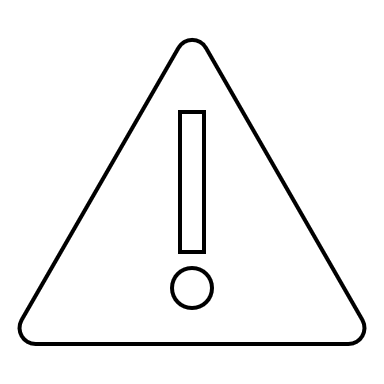 AL daalt met meer dan 15 % maar de exploitant kan aantonen dat dit te wijten is aan een gelijkaardige toename in energie efficiëntie (van meer dan 15 %)  De toewijzing wordt niet bijgesteld.AL stijgt met meer dan 15 % en de exploitant kan niet aantonen dat dit niet veroorzaakt is door een afgenomen energie efficiëntie  De toewijzing wordt niet bijgesteld. Het tweejaarlijks gemiddelde van bepaalde parameters relevant voor de toewijzing (bv. warmte import uit een niet-ETS installatie, uitwisselbaarheid van brandstof en elektriciteit) verandert met meer dan 15 % t.o.v. de waarde gebruikt voor de oorspronkelijke toewijzing, en dit leidt tot een absoluut verschil in toewijzing van meer dan 100 emissierechten; Er is sprake van een stopzetting van een (sub-)installatie;Er is sprake van een nieuwkomer of een nieuwe (sub-)installatie;Zie ook Guidance Document 7 over de dynamische aanpassing van de toewijzing en artikels 5 en 6 van de ALC verordening.VersieDatumOmschrijving12-April-2021Initiële opmaak van de toelichting23-Mei-2021Toevoegen link naar guidance document 4 onder 1Toevoegen link gegevensbestand DG CLIMA onder 2.2